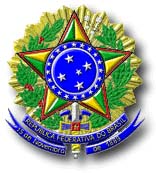 DIÁRIO OFICIAL DA UNIÃOPublicado em: 04/12/2020 | Edição: 232 | Seção: 3 | Página: 210Órgão: Ministério do Turismo/Fundação Nacional de ArtesEXTRATO DE TERMO ADITIVOTermo Aditivo nº 01/2020 do TED nº 0007/2019 - 699087 que entre si celebram a União por intermédio da Fundação Nacional de Artes - FUNARTE CNPJ n 26963660/0002-42 Unidade Gestora: 403201 Gestão: 40402 e a Universidade Federal de Minas Gerais - UFMG CNPJ nº 17217985/0001-04 Unidade Gestora: 153062 Gestão: 15229 Processo: 01530002184/2019-35 - Objetivo prorrogação do prazo. Total: R$ 3.973.000,00 (Três milhões, novecentos e setenta e três mil reais) - Vigência: 18/12/19 a 31/07/2021 - Signatários: Concedente: Lamartine Barbosa Holanda, CPF: 363508930-34 Convenente: Sandra Regina Goulart Almeida, CPF 452170336-49Este conteúdo não substitui o publicado na versão certificada.